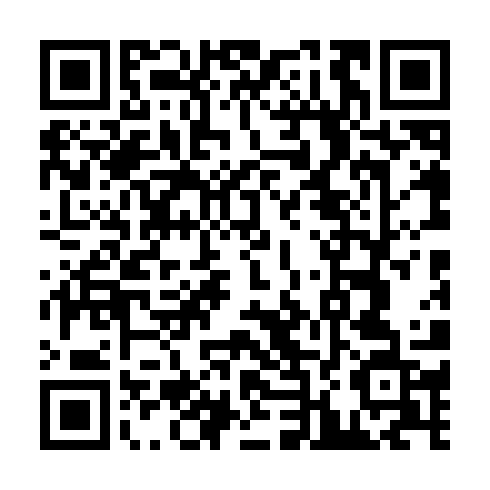 Ramadan times for Grand Valley Roadhouse, Yukon, CanadaMon 11 Mar 2024 - Wed 10 Apr 2024High Latitude Method: Angle Based RulePrayer Calculation Method: Islamic Society of North AmericaAsar Calculation Method: HanafiPrayer times provided by https://www.salahtimes.comDateDayFajrSuhurSunriseDhuhrAsrIftarMaghribIsha11Mon6:326:328:402:215:498:038:0310:1112Tue6:296:298:372:215:528:068:0610:1513Wed6:256:258:332:205:548:098:0910:1814Thu6:216:218:302:205:568:128:1210:2115Fri6:176:178:272:205:588:158:1510:2416Sat6:136:138:232:206:018:178:1710:2817Sun6:096:098:202:196:038:208:2010:3118Mon6:056:058:162:196:058:238:2310:3519Tue6:016:018:132:196:088:268:2610:3820Wed5:575:578:092:186:108:298:2910:4221Thu5:535:538:062:186:128:328:3210:4522Fri5:495:498:032:186:148:348:3410:4923Sat5:455:457:592:176:168:378:3710:5224Sun5:405:407:562:176:198:408:4010:5625Mon5:365:367:522:176:218:438:4311:0026Tue5:315:317:492:176:238:468:4611:0427Wed5:275:277:462:166:258:488:4811:0828Thu5:225:227:422:166:278:518:5111:1229Fri5:185:187:392:166:298:548:5411:1630Sat5:135:137:352:156:318:578:5711:2031Sun5:085:087:322:156:339:009:0011:241Mon5:035:037:282:156:359:039:0311:292Tue4:584:587:252:146:379:059:0511:333Wed4:534:537:222:146:399:089:0811:384Thu4:484:487:182:146:419:119:1111:435Fri4:454:457:152:146:439:149:1411:446Sat4:434:437:112:136:459:179:1711:457Sun4:414:417:082:136:479:209:2011:478Mon4:394:397:052:136:499:229:2211:489Tue4:374:377:012:136:519:259:2511:4910Wed4:354:356:582:126:539:289:2811:51